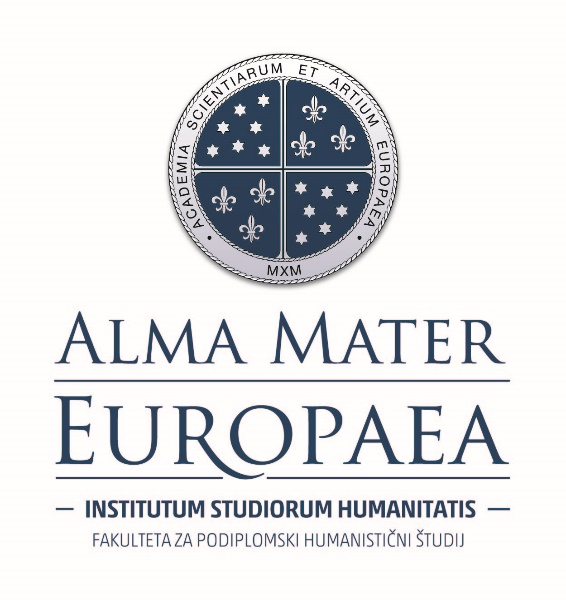 Prijava na razpis za sofinanciranje doktorskih študentov – generacija 20171.   Podatki o študentu        (Moška oblika se v obrazcu uporablja nevtralno za oba spola.)2.   Naslov stalnega prebivališča  oz. naslov v RS, če je stalno prebivališče izven Slovenije3. Naslov za obveščanje v RS, če se razlikuje od stalnega prebivališča v Sloveniji4. Podatki o pooblaščeni osebi v RS za vročanje pošiljk ter komuniciranje z univerzo, če to niste sami:  5. Podatki o študiju	 5.1 V študijskem letu 2017/2018 sem vpisan v doktorski študijski program 3. stopnje5.2 Podatki o dosedanjem visokošolskem študiju za študente, v študijskem letu 2017/2018 vpisane v 1. letnik doktorskega študija  (Vsi izpolnite podatke za eno izmed možnosti 5.2.1 ali 5.2.2. Študenti, ki ste se na doktorski študij vpisali po zaključenem magisteriju znanosti izpolnijo tudi točko 5.2.3.) (Obvezno priložiti dokazilo k podpisani prijavi). 5.2.1 Če imate pridobljeno univerzitetno izobrazbo pred bolonjsko prenovo izpolnite spodnje podatke: (K natisnjeni in podpisani prijavi obvezno priložite kopijo diplomske listine in potrdilo o povprečni oceni izpitov in vaj v času študija   brez diplome oz. kopijo celotne priloge k diplomi) 5.2.2 Če imate pridobljeno izobrazbo 1. in 2. stopnje oz. magistrsko izobrazbo po enovitem magistrskem programu izpolnite spodnje podatke: (K natisnjeni in podpisani prijavi obvezno priložite kopijo diplomske listine in potrdilo o povprečni oceni izpitov in vaj v času študija  brez diplome za obe zaključeni stopnji študija oz. kopiji celotnih prilog k diplomi za obe stopnji študija)a)       Študijski program 1. stopnje: b)       Ime študijskega programa na 2. stopnji ali enovitega magistrskega študijskega programa: 5.2.3. Če ste se na doktorski študij vpisali na podlagi zaključenega magisterija znanosti, izpolnite spodnje podatke:6. Podatki o dosedanjem znanstveno-raziskovalnem delu (označite, katere dosežke v času dosedanjega visokošolskega študija uveljavljate in obvezno priložite dokazilo k natisnjeni in podpisani prijavi v skladu z navodili za pripravo vloge)7. Izjava študenta S podpisom potrjujem in jamčim:- da izpolnjujem, se strinjam in sprejemam vse pogoje, ki so navedeni v javnem razpisu in razpisni dokumentaciji,- za resničnost, točnost in popolnost podanih podatkov v tej vlogi in na elektronski prijavi, za kar prevzemam vso materialno in kazensko odgovornost,- da bom vsako spremembo naslova prebivališča, naslova za obveščanje ter vsako spremembo statusa študenta pisno sporočil univerzi v osmih dneh po nastali spremembi.Dovolim uporabo svoje e-pošte in telefona za obveščanje in komuniciranje z univerzo (označite)  DA / NEVarovanje osebnih podatkov bo zagotovljeno v skladu z Zakonom o varstvu osebnih podatkov (Uradni list RS, št. 94/07 – uradno prečiščeno besedilo).8. Prostor za komentarje in pojasnila študenta k prijavi (do 500 znakov s presledki)POMEMBNO OBVESTILO: Preden natisnete obrazec podatke natančno preglejte. Pregledan obrazec natisnite in nato oddajte prijavo. Podpisan natisnjen obrazec skupaj z dokazili in obvezno prilogo (Idejna zasnova doktorske disertacije) pošljite na naslov: AMEU-ISH, Slovenska ulica 17, 2000 Maribor. Če vloga ne bo oddana v elektronski in fizični obliki do roka iz razpisa, se šteje, da vloga ni bila oddana. PODPIS____________________________Ime: *Priimek: *Spol: *EMŠO: *Davčna številka: *E-pošta: *Telefon:Številka bančnega računa: *Vsi študenti morajo imeti odprt bančni račun v RS.Ime banke, pri kateri je bančni račun odprt: *Naslov: *Poštna številka: *Kraj: *Država: *Naslov:Poštna številka:Kraj:Ime:Priimek:Naslov:Poštna številka:Kraj:Ime študijskega programa: *Letnik študija: *Vpisna številka: *Leto prvega vpisa v doktorski študij: *Visokošolski zavod:Ime študijskega programa:Povprečna ocena:Visokošolski zavod:Ime študijskega programa na 1. stopnji:Povprečna ocena na 1. stopnji:Visokošolski zavod:Ime študijskega programa na 2. stopnji ali enovitega magistrskega študijskega programa:Povprečna ocena na 2. stopnji ali enovitem magistrskem študijskem programu:Visokošolski zavod:Ime študijskega programa:Povprečna ocena na magisteriju znanosti:znanstveni članek/monografijastrokovni članek na področju študijapatent, sprejet v postopek v RSaktivna udeležba na znanstveni konferencinagrade, povezane s študijem